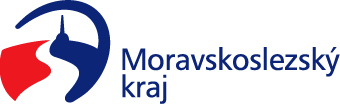 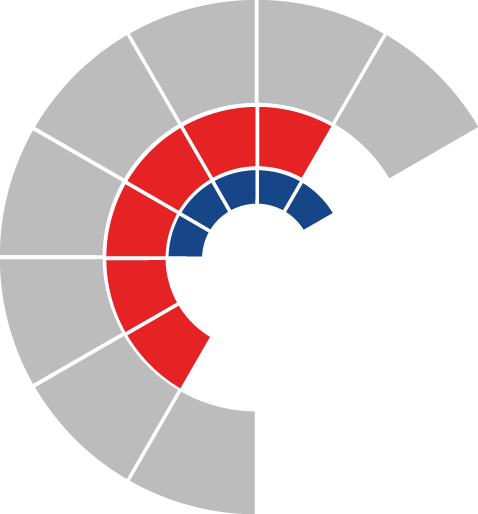 						Výbor pro dopravu zastupitelstva kraje 										 Výpis z usneseníČíslo jednání:	VD18		Datum konání:	23.05.2023Číslo usnesení: 18/134Výbor pro dopravu zastupitelstva krajedoporučujezastupitelstvu krajeschválit Plán dopravní obslužnosti území Moravskoslezského kraje na období 2022 – 2026 ve znění aktualizace k 1. 5. 2023, dle přílohy č. 1 předloženého materiáluZa správnost vyhotovení:Ing. Natálie KapcalováV Ostravě dne 23.05.2023Ing. Vladimír Návratpředseda výboru pro dopravu